Para qualquer informação por favor contacte o escritório da nossa paróquia: 732- 254-1800 linha 15 em Português.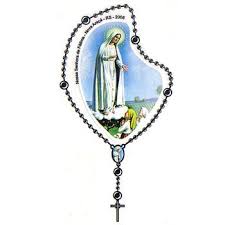 A secretaria Humbelina estará no escritório da paróquia para atender em Português, nas segundas-feiras, quartas-feiras, das 9:00 AM-3:00 PM e sextas-feiras das 9:00AM-2:00PM. Atendimento pastoral em português: As visitas nas casas dos doentes e idosos devem ser marcadas com um dos Ministros Extraordinários da Eucaristia ou com o Padre. No caso de urgência ligue directamente para o Padre Stanislaw Wilczek– 732-599-5525.--------------------------------------------------------------------------FESTA DE PENTECOSTESNo próximo domingo (24 de Maio) liturgicamente celebramos o dia do Pentecostes. A festa de Pentecostes e a comemoração da vinda do Espirito Santo para os apóstolos e para toda a Igreja.----------------------------------------------------------------------------------PEREGRINAÇAO PARA BLUE ARMY SHRINENos dia 23, 24 e 25 de Maio acontecera a tradicional peregrinação dos emigrantes portugueses para o santuário de Nossa Senhora de Fatima em Washington NJ. A saída dos peregrinos esta prevista para sábado as 06:30 AM.  Devido aos novos lugares de descanso durante o dia torna- se necessário sair mais cedo.  No domingo as 07:00 PM esta programada para os peregrinos a Missa no lugar de descanso (endereço) para qual convido os peregrinos e pessoas da nossa comunidade. Na segunda (25 de Maio) a programação do encontro e’ a seguinte: as 10:00 AM Procissão saindo da Capelinha; as 11:00 AM Missa solene com a procissão e adeus; as 03:00 PM Rosário  e enceramento da peregrinação. Convidamos a todos para participarem e levarem os estandartes dos grupos para procissão.----------------------------------------------------------------------------------RETIRO ESPIRITUAL Nos dias 23 e 24 de Maio acontecera na igreja Holy Trinity Church (375 Exchange Place) em Long Branch o retiro com o tema “Desmascarando o inimigo”. O retiro será em português.  Mais informações telefone para 908-489-5422.
----------------------------------------------------------------------------------RETIRO ESPIRITUAL EM PORTUGUES  Nos dias 06 e 07 de Junho na escola de St. Stephen  em Perth Amboy (490 State St.) acontecera um retiro espiritual “Renascer do fogo e do Espirito”. O retiro em português  será orientado pelo Pé Serginho da Comunidade Canção Nova do Brasil. Faça a reserva desta data com Maria Celia e participe neste tempo de renovação da fé.
----------------------------------------------------------------------------------Nossa Despensa de Tempo, Talento, & TesouroFim- de- Semana de 09 e  10  de MaioColecta: $6,026.00 + $793.00- pelo correioTotal: $6,819.00A todos muito obrigado pela vossa generosidade e sacrificio!INTENÇÕES DAS MISSASSábado  16 de Maio- Joao GregoDomingo 17 de Maio- Manuel Simoes (Xiu)  Quarta-feira 20 de Maio- Maria Celeste de Jesus Sábado 23 de Maio- Domingo 24 de Maio- Manuel Semiao DIA MUNDIAL DAS FAMILIASNo Domingo 27 de Setembro o Papa Francisco celebrara’ a Missa campal em Filadelfia. Nao havera onde se sentar e ainda nao sabemos se podemos levar cadeiras portaveis. Para organizar um passeio de auto-carro para esse evento devemos ver se ha’ interesse dos nossos paroquianos. Quem estiver interessado, por favor chamem para o escritorio da paroquia para dar o nome  e para maiores informaçoes. ----------------------------------------------------------------------------------CASAMENTO, AMOR E ALIANÇAO mês de maio é um dos períodos "casamenteiros" que os noivos escolhem para sua união, e por tanto propício para uma reflexão aprofundada sobre esta instituição e seus desafios. O matrimônio é constituído por uma dimensão social (a festa e o reconhecimento civil-canônico), o amor, na sua dimensão de comunhão interpessoal (que instrui e motiva o consentimento) e a Aliança que trata da dimensão
sacramental e religiosa (pacto diante de Deus e o seu povo).
 No entanto não raro estas dimensões estão desintegradas ou faltosas, isto é, observamos em muitos casamentos a ausência ou a insuficiência da dimensão religiosa, o que empobrece os outros aspectos. Na dimensão social assistimos a uma reduzida participação das famílias e da comunidade em benefício de uma espetacularização e esvaziamento da
festa, interferindo não poucas vezes também na própria liturgia a presença de equipes de cerimonial, alheias a maioria das vezes ao significado do ritual e da celebração sacramental. No aspecto da união centrada no amor conjugal que deveria motivar e inspirar o consentimento matrimonial, adverte-se por vezes nos nubentes um sentimento vago de parceria ou afeto, expresso em musicas totalmente contrárias ao amor matrimonial cristãos como: tema de Lara, o Fantasma da Opera, em Algum lugar do passado e outras que
descaracterizam a adesão a uma entrega total e comunhão da vida toda que implica o pacto conjugal. Na dimensão religiosa e sacramental nota-se repetidamente em muitas
ocasiões o esquecimento de Cristo, da fé, do clima sagrado que não pode ser produzido artificialmente, mas é uma consequência de uma caminhada e de um projeto cristão de família. Tudo isto nos leva a repensar a preparação matrimonial, é necessário oferecer mais aos nubentes, um verdadeiro itinerário de fé e de aprofundamento do amor
conjugal, bem como cuidar da mistagogia e simbologia da liturgia do casamento cristão, para que os noivos possam descobrir a beleza e a dignidade do casar-se no Senhor como afirma São Paulo. Deus seja louvado!